                                                             Thames Valley & Wessex Operational Delivery Networks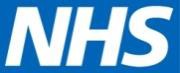                                                                                                     (Hosted by University Hospital Southampton NHS Foundation Trust)Version controlExecutive Summary / Introduction Good nutrition is important at all stages of life. Babies are born at a time of rapid growth and formation of body tissues and organs, yet immature metabolism means they are unable to cope with either excess or lack of nutrients. Detail in both the quantity and quality of nutrients is critically important. There is clear evidence that mother’s breast milk confers many advantages to both babies and mothers. As well as providing optimal nutrition for human development, breast milk contains many factors which promote immune function and enable healthy intestinal development. Breast milk and breast-feeding should be the preferred milk feed and all mothers should be encouraged and supported to breast feed. Preterm infants and those with congenital abnormalities or metabolic disorders may require nutrient supplements or special feeds and may require a period of intravenous nutrition until the gut is able to support their needs.Measuring growth and monitoring biochemical well-being is crucial to optimising nutrition in high risk individuals.Scope and purpose The guideline applies to all neonatal units in the Wessex region covered by Thames Valley and Wessex Neonatal Operational Delivery Network. This includes the following hospitals:Details of guideline to be followedUHS Nutritional Care of Infants in the Neonatal Unit GuidelineRoles and responsibilitiesThis guideline applies to all clinical staff working within the Wessex units within the Thames Valley and Wessex Neonatal ODN. Staff have a responsibility to ensure that they are aware of this guideline and its contents. They should clearly document their rationale if they have not complied with the recommendations detailed in this guideline.  It is the responsibility of department managers, consultants, team leaders and education leaders to ensure staff are aware of this guideline.  Communication and training plansThe guideline will be displayed on the Thames Valley and Wessex Neonatal ODN website (or PIER website if this is not available) and sent to the relevant Care Group clinical teams. The team leaders will be expected to cascade to all relevant staff groups. All medical, nursing staff caring for newborns should have support and training in implementing the contents of the guideline. In addition, the guidelines will be included in local induction programs for all new staff members.Document reviewThis guideline will be implemented as an interim measure and will be reviewed after one year or sooner as a result of audit findings or as any changes to practice occurs.Nutritional Care of Infants in the Neonatal UnitDescriptionClinical guidelineClinical guidelineClinical guidelineTarget audienceWessex units within the Neonatal ODN Wessex units within the Neonatal ODN Wessex units within the Neonatal ODN Related documents / policiesUHS Nutritional Care of Infants in the Neonatal Unit GuidelineUHS Nutritional Care of Infants in the Neonatal Unit GuidelineUHS Nutritional Care of Infants in the Neonatal Unit GuidelineAuthor(s)Dr Mark Johnson Consultant Neonatologist University Hospital Southampton Dr Mark Johnson Consultant Neonatologist University Hospital Southampton Dr Mark Johnson Consultant Neonatologist University Hospital Southampton Policy sponsorTV W ODN Management teamDr VF Puddy TVW Neonatal ODN Clinical Lead TV W ODN Management teamDr VF Puddy TVW Neonatal ODN Clinical Lead TV W ODN Management teamDr VF Puddy TVW Neonatal ODN Clinical Lead Is there any non-compliance with NICE guidance?No No No First Consultation Thames Valley and Wessex ODN Governance ForumThames Valley and Wessex ODN Governance ForumThames Valley and Wessex ODN Governance ForumSecond Consultation Network Medical Leads
Network Nurse Leads & Practice Educators
Network ANNP group
Network Pharmacist group
Network AHP & Psychology Leads
Network Care Coordinators
Network Parent & Family Engagement LeadNetwork Medical Leads
Network Nurse Leads & Practice Educators
Network ANNP group
Network Pharmacist group
Network AHP & Psychology Leads
Network Care Coordinators
Network Parent & Family Engagement LeadNetwork Medical Leads
Network Nurse Leads & Practice Educators
Network ANNP group
Network Pharmacist group
Network AHP & Psychology Leads
Network Care Coordinators
Network Parent & Family Engagement LeadApproval committeeApproval committeeApproval dateApproval dateThames Valley and Wessex ODN Governance ForumThames Valley and Wessex ODN Governance ForumTVW ODN referenceVersion Publication dateNext review due3.0March 2023Feb 2024DateConsultation / CommentsVersion createdPageKey changesDec 2016Work began on transposing from a UHS Guideline to a Network format.1.0Oct 2017Draft New Network FinalDr Mark Johnson, Locum Consultant NeonatologistDr Freya Pearson, Consultant NeonatologistMr Nigel Hall, Associate Professor of Paediatric Surgery2.0Jan 2023Adopted UHS Guideline v3.0 issued Feb 2021 as the Wessex guideline as an interim measure3.0 WessexWessexWessexTRUSTHospitalDesignationUniversity Hospital Southampton NHS Foundation Trust - Princess Anne Hospital NICUPortsmouth Hospitals University NHS Trust - Queen Alexandra Hospital NICUDorset County Hospital NHS Foundation Trust - Dorset County Hospital, Dorchester SCUHampshire Hospitals NHS Foundation Trust - Basingstoke and North Hampshire HospitalLNUHampshire Hospitals NHS Foundation Trust - Royal Hampshire County Hospital, Winchester LNUIsle of Wight NHS Trust - St Mary's Hospital SCUUniversity Hospitals Dorset NHS Foundation Trust - Poole HospitalLNUSalisbury NHS Foundation Trust - Salisbury District HospitalLNUUniversity Hospitals Sussex NHS Foundation Trust - St Richard's Hospital, Chichester SCU